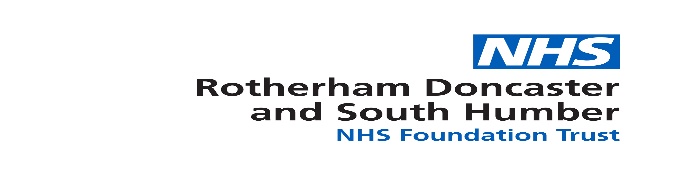 Doncaster Care home dysphagia monitoring chart FLUIDSDysphagia Monitoring FLUIDS     MUST BE COMPLETED AND SENT WITH REFERRAL                                                                            PATIENT NAME____________________________Date of Birth _________________NHS NUMBER:______________________Fluids Given – specify whatPositioningADVERSE SIGNS OBSERVED? (Tick all that apply)ADVERSE SIGNS OBSERVED? (Tick all that apply)ADVERSE SIGNS OBSERVED? (Tick all that apply)ADVERSE SIGNS OBSERVED? (Tick all that apply)ADVERSE SIGNS OBSERVED? (Tick all that apply)ADVERSE SIGNS OBSERVED? (Tick all that apply)Date Time e.g. Tea from an open cupHomemade smoothieFizzy lemonadeBeer IDDSI Level 3 fluids from a teaspoone.g. in bed, at table, sitting in chairCoughing or throat clearing  during drinkingCoughing shortly after drinkingChange in face colour or breathing patternDrinks dribbling from the mouthWet / Gargly voice quality during or shortly after drinking Other (provide details)